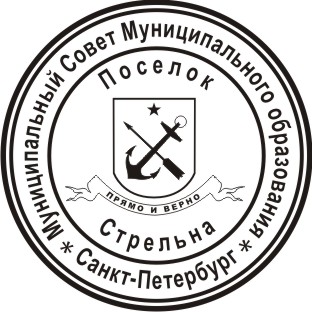 МЕСТНАЯ АДМИНИСТРАЦИЯМУНИЦИПАЛЬНОГО ОБРАЗОВАНИЯ ПОСЕЛОК СТРЕЛЬНАРАСПОРЯЖЕНИЕОб утверждении Плана контрольных мероприятий по осуществлению внутреннего муниципального финансового контроля на 2022 годВ соответствии со статьей 269.2 Бюджетного кодекса Российской Федерации, ст. 99 Федерального закона от 05.04.2013 № 44-ФЗ «О контрактной системе в сфере закупок товаров, работ, услуг для обеспечения государственных и муниципальных нужд», Федеральным законом от 06.10.2003 № 131-ФЗ «Об общих принципах организации местного самоуправления в Российской Федерации, федеральными стандартами внутреннего государственного (муниципального) финансового контроля, утвержденными нормативными правовыми актами Правительством Российской ФедерацииУтвердить план контрольных мероприятий по осуществлению внутреннего муниципального финансового контроля на 2022 год согласно приложению к настоящему распоряжению.Ответственным лицам по проведению внутреннего муниципального финансового контроля провести контрольные мероприятия согласно плану контрольных мероприятий в отношении объектов контроля, указанных в приложении к настоящему распоряжению и представить акты и иные материалы контрольных мероприятий в сроки, установленные федеральными стандартами внутреннего государственного (муниципального) финансового контроля, утвержденными Правительством Российской Федерации.Настоящее распоряжение разместить на официальном сайте Муниципального МО пос. Стрельна  в информационно-телекоммуникационной сети «Интернет»  по адресу: mo-strelna.ru.Контроль за исполнением настоящего распоряжения оставляю за собой.Настоящее распоряжение вступает в силу с момента его принятия.Глава местной администрации 							И.А. КлимачеваПриложение к распоряжению Местной администрации Муниципального образования поселок Стрельнаот 30.12 2021 № 176  30.12.2021	поселок Стрельна№ 176№п/пНаименование,ИНН, адресместонахожденияЦель и основание проведение проверкиДата начала и дата окончанияпроверкиОтветственное лицо по проведению проверки1.Муниципальное казенное учреждение МО пос. Стрельна «Стрельна», 78 19035760, 198515, Санкт-Петербург, поселок Стрельна, Санкт-Петербургское шоссе, д. 69, лит. А, пом. 6-НСоблюдение законодательства РФ и нормативных актов РФ в сфере осуществления закупок товаров, работ, услуг:-проверка осуществления закупки товаров, работ, услуг для обеспечения муниципальных нужд у единственного поставщика по причине несостоявшейся конкурентной процедуры и (или) на основании   статьи 93 Федерального закона «О контрактной системе в сфере закупок товаров, работ, услуг для обеспечения государственных и муниципальных нужд»;Соблюдение законодательства РФ и иных нормативных актов, регулирующих бюджетные правоотношения в 2021 году:- проверка целевого расходования средств бюджета МО пос. Стрельна на реализацию мероприятий муниципальных программ.04.07.2022-25.07.202219.09.2022-10.10.2022Заместитель Главы местной администрации Печаткина Н.Ю.Главный бухгалтер Мокиенко Г.Г.Главный специалист ФЭО Гаврилова Н.Е.